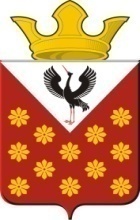 Свердловская областьБайкаловский районПостановлениеглавы муниципального образованияКраснополянское сельское поселениеот  05 марта 2019 года  №41О внесении изменений в Положение об оплате труда рабочих отдельных профессий и младшего обслуживающего персонала, занятых обслуживанием органов местного самоуправления муниципального образования Краснополянское сельское поселение, утвержденное Постановлением Администрации муниципального образования Краснополянское сельское поселение от 28.11.2018 №181В соответствии с Трудовым кодексом Российской Федерации, Федеральным законом от 6 октября 2003 года № 131-ФЗ «Об общих принципах организации местного самоуправления в Российской Федерации», Уставом Краснополянского сельского поселения, в целях регулирования оплаты труда работников, замещающих должности, не отнесенные к должностям муниципальной службы, и осуществляющих техническое обеспечение деятельности органов местного самоуправления муниципального образования Краснополянское сельское поселение, рабочих отдельных профессий и младшего обслуживающего персонала, занятых обслуживанием органов местного самоуправления муниципального образования, Администрация муниципального образования Краснополянское сельское поселение ПОСТАНОВЛЯЕТ:	1. Внести в Положение об оплате труда рабочих отдельных профессий и младшего обслуживающего персонала, занятых обслуживанием органов местного самоуправления муниципального образования Краснополянское сельское поселение, утвержденное Постановлением Администрации муниципального образования Краснополянское сельское поселение от 28.11.2018 №181 следующие изменения:	1.1. Подпункт 5 пункта 2.4 раздела «II. Структура заработной платы рабочих и младшего обслуживающего персонала» положения изложить в следующей редакции:	«2.4. Единовременная выплата (в соответствии с разделом VII настоящего Положения).».	2. Опубликовать настоящее Постановление в Информационном вестнике Краснополянского сельского поселения и разместить на сайте муниципального образования в сети «Интернет» www.krasnopolyanskoe.ru 	3. Контроль за исполнением настоящего Постановления оставляю за собой.Глава муниципального образования  Краснополянское сельское поселение                                                              Л.А. Федотова